Олимпиада по черчениюШкольный этап I год обучения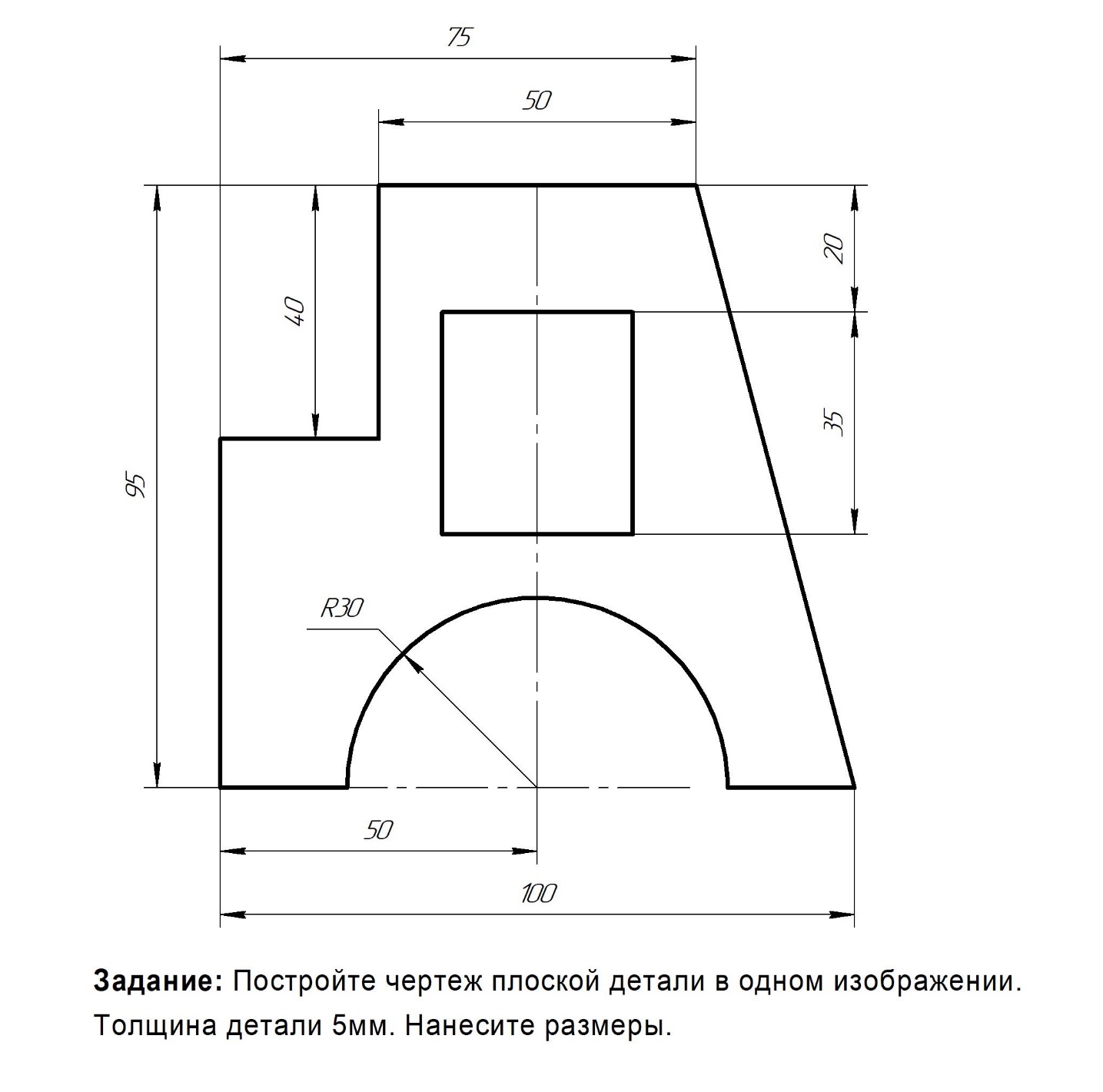 Олимпиада по черчениюШкольный этап II год обучения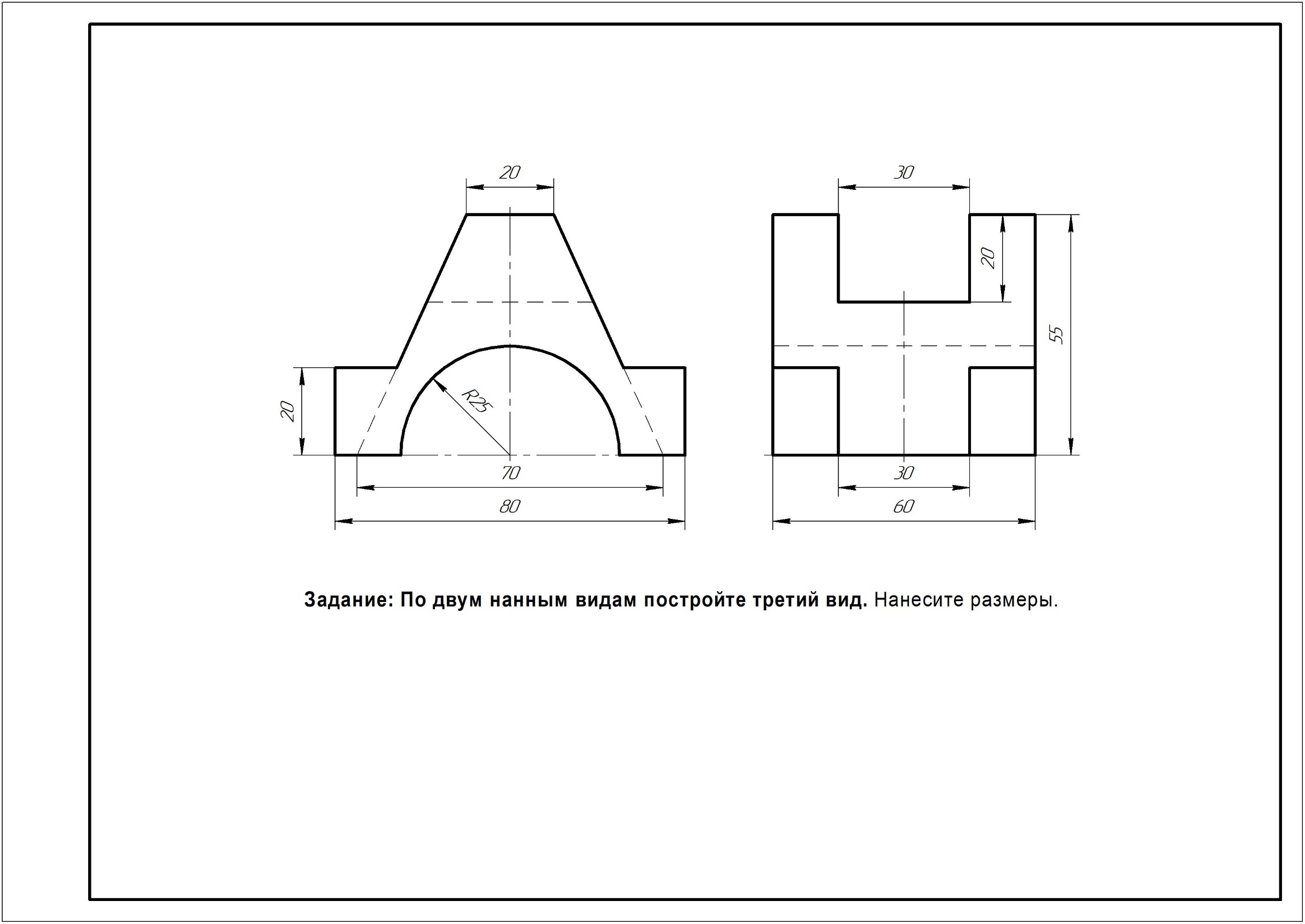 Олимпиада по черчениюШкольный этап III год обучения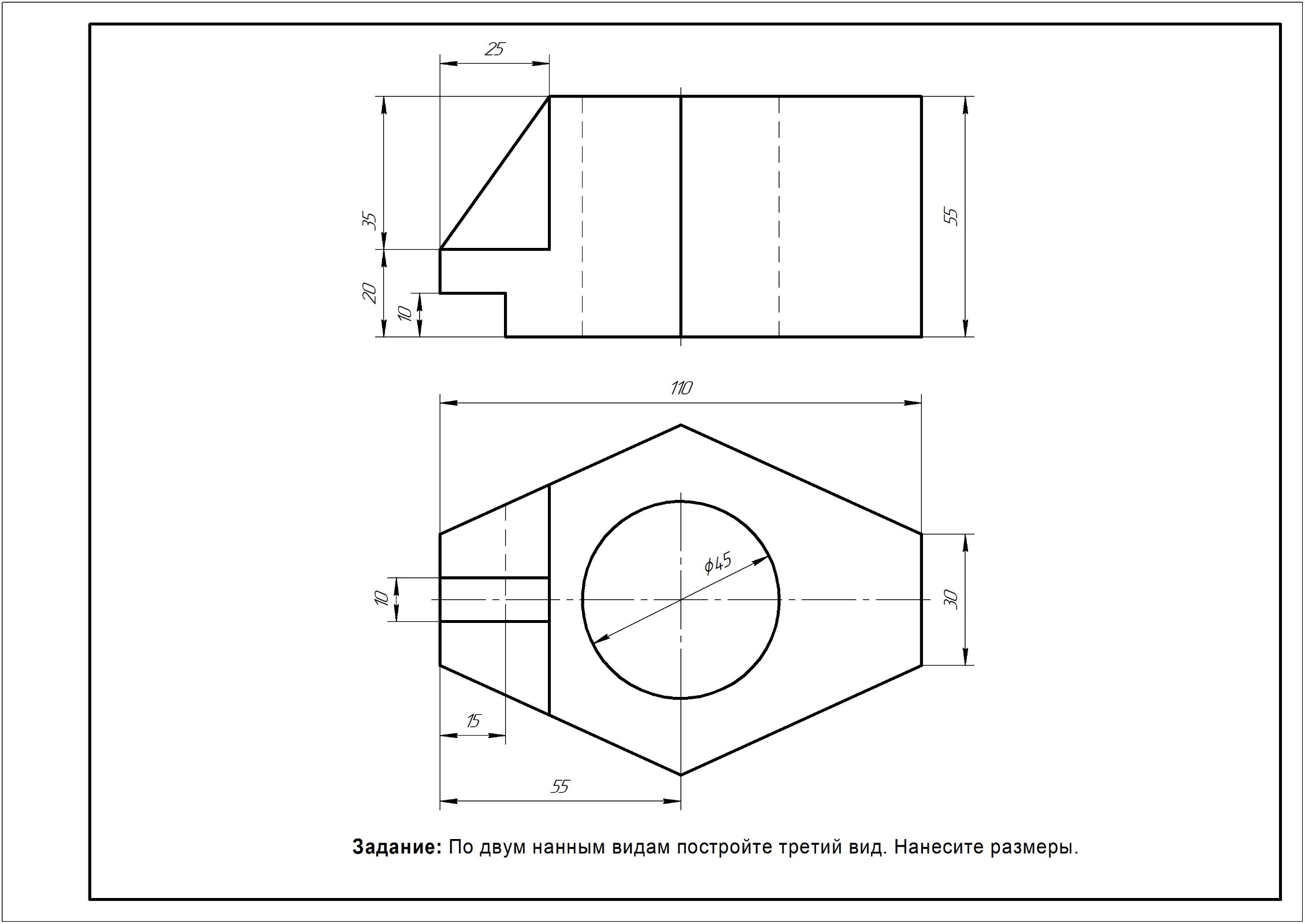 